List of webinars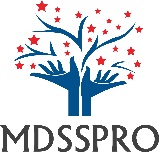 Sterilization by ethylene oxideSterilization by steamSterilization by irradiationRisk Management Software for medical device Usability for medical device Cleanroom validation 08/06/2020Validation of sterilization according to ISO 1113502/10/2020Validation of sterilization according to ISO 1113507/07/2020Validation of sterilization according to ISO 17665-115/10/2020Validation of sterilization according to ISO 17665-111/08/2020Validation of sterilization according to ISO 11137-1, -2, -327/11/2020Validation of sterilization according to ISO 11137-1, -2, -330/06/2020Risk management documentation for compliance with ISO 14971:2019 and MDR 2017/74516/07/2020How to be compliant with IEC 6230414/09/2020How to be compliant with IEC 6230417/08/2020Usability requirements according to IEC 62366 for US and European market 09/11/2020Usability requirements according to IEC 62366 for US and European market02/09/2020How to validate and maintain cleanrooms in compliance with ISO 1464408/12/2020How to validate and maintain cleanrooms in compliance with ISO 14644